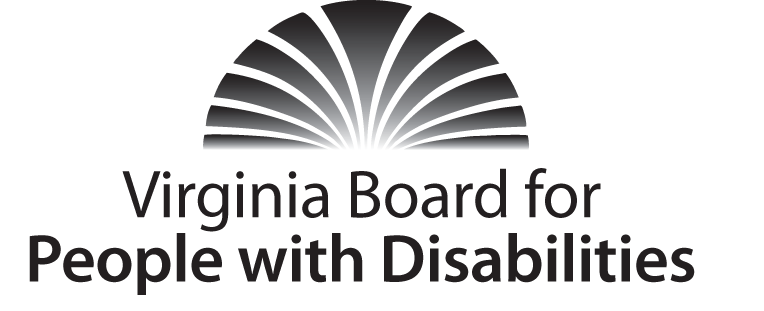 Mission
To create a Commonwealth that advances opportunities for independence, personal decision-making and full participation in community life for individuals with developmental and other disabilities.Vision 
Virginians with developmental and other disabilities direct their own lives and 
choose how they live, learn, work, and play.EXECUTIVE COMMITTEE MEETING AGENDASeptember 20, 2016 – Four Points by Sheraton Hotel4700 S. Laburnum Avenue, ,  7:45 am - 9:00 am   Renoir C7:45		Call to Order and welcomes, Charles Meacham7:48		Executive Committee role and responsibilities, Charles Meacham8:00	 	Review of Executive Committee Meeting Agenda (Attachment EC 1),Charles Meacham8:05 		Approval of Minutes of June 20, 2016 Executive Committee Action required (Attachment EC 2), Charles Meacham8:08		Board Member Attendance (Attachment EC 3), Stephen Joseph8:10		Questions on Executive Director’s Update (Attachment EC 4), Heidi Lawyer8:20	Questions on Agency Fiscal Reports (Attachments EC 5), Nan Pemberton8:30	Revised SFY 2017 Operational Budget (Attachment EC 6), Nan Pemberton8:40	Questions on Grant Expenditure Update (Attachment ISP 3), Jason Withers8:45	New RFP process (Supplemental Packet) Jason Withers8:50		Committee agendas, Committee Chairs/Staff8:55		Other business9:00		Adjourn